Р Е Ш Е Н И Е       от 18 апреля 2024г.                    рп Усть-Абакан                                 № 13О внесении изменений в Положение «О муниципальном контроле за исполнением единой теплоснабжающей организацией обязательств по строительству, реконструкции и (или) модернизации объектов теплоснабжения
в муниципальном образовании Усть-Абаканский поссовет», утвержденное решением Совета депутатов Усть-Абаканского поссовета от 24.09.2021г. № 28Рассмотрев письмо Министерства экономического развития Республики Хакасия об актуализации индикаторов риска, в соответствии со ст. 29 Устава муниципального образования Усть-Абаканский поссовет,Совет депутатов Усть-Абаканского поссоветаР Е Ш И Л:1. Внести изменение в Положение «О муниципальном контроле за исполнением единой теплоснабжающей организацией обязательств по строительству, реконструкции и (или) модернизации объектов теплоснабжения
в муниципальном образовании Усть-Абаканский поссовет», утвержденное решением Совета депутатов Усть-Абаканского поссовета от 24.09.2021г. № 28 следующего содержания:дополнить Положение новой Главой 5 следующего содержания:«5. Перечень индикаторов риска нарушения обязательных требований по муниципальному контролю за исполнением единой теплоснабжающей организацией обязательств по строительству, реконструкции и (или) модернизации объектов теплоснабжения5.1. Отсутствие в ежегодной отчетной информации о выполнении соглашения об исполнении схемы теплоснабжения сведений о реализации мероприятия, подлежащего в соответствии со схемой теплоснабжения к осуществлению в отчетном периоде.5.2. Поступление информации от муниципального заказчика об отказе единой теплоснабжающей организации в выдаче технических условий подключения (технологического присоединения) объекта капитального строительства к системе теплоснабжения (информации о возможности подключения (технологического присоединения) объектов капитального строительства к системе теплоснабжения) в отношении объекта капитального строительства, планируемого к подключению к системе теплоснабжения в соответствии со схемой теплоснабжения.».2. Настоящее Решение вступает в силу после его официального опубликования.3. Направить настоящее Решение для подписания и опубликования в газете «ПоссФактум» Главе Усть-Абаканского поссовета Н.В. Леонченко.ГлаваУсть-Абаканского поссовета                                                                   Н.В. ЛеонченкоПредседатель Совета депутатов Усть-Абаканского поссовета                                                                   В.В. Рябчевский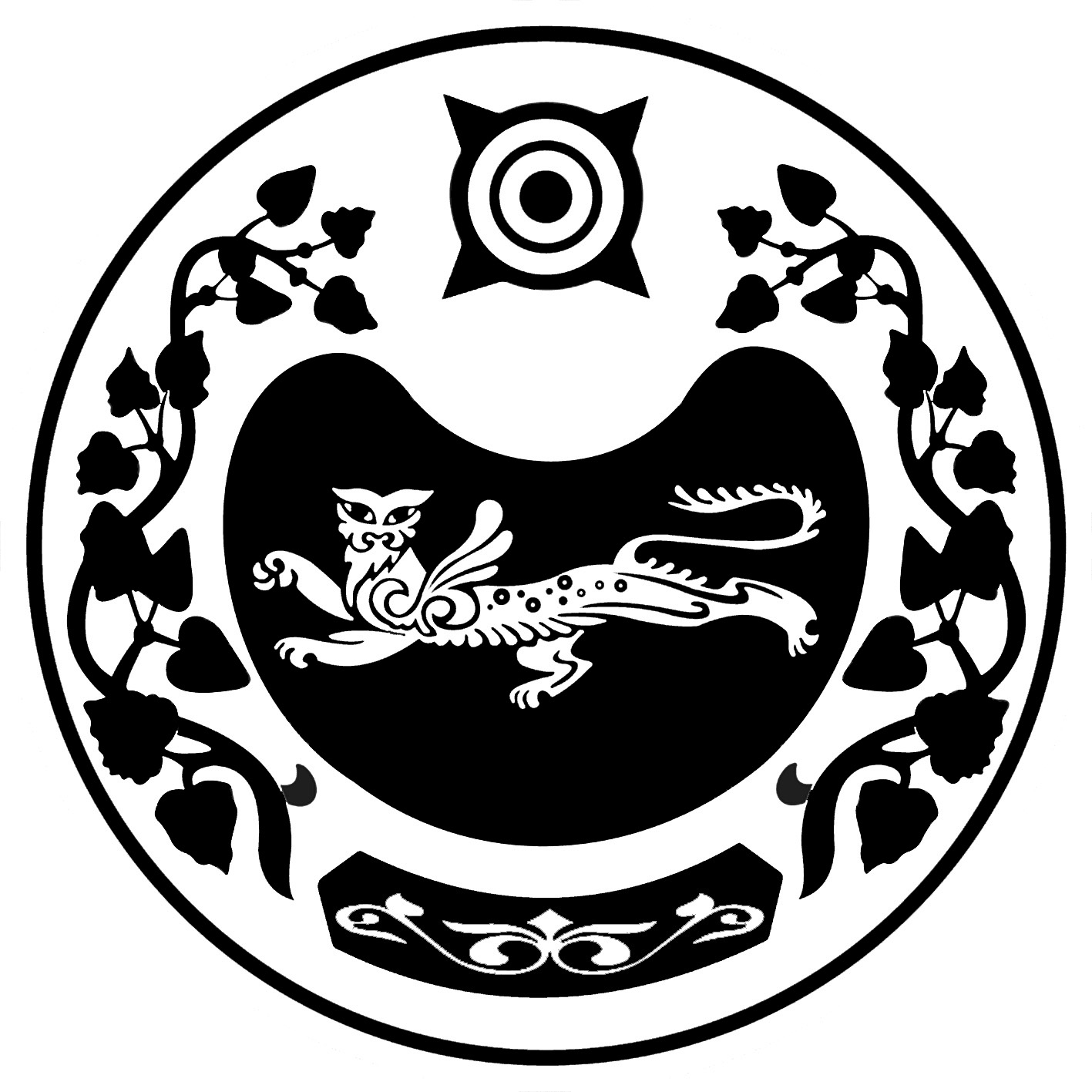 СОВЕТ ДЕПУТАТОВ УСТЬ-АБАКАНСКОГО ПОССОВЕТА